Grudziądz, dnia 31.05.2024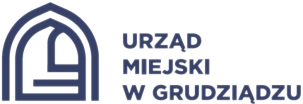 Urząd Miejski w GrudziądzuWydział Transportu OŚWIADCZENIENA POTRZEBY WŁASNEJa,                                                                       PESEL         imię i nazwisko						 ulica			            	   nr	       kod-pocztowy  miejscowośćLegitymujący(a) się                                             nr oświadczam,że zamierzam:	zatrudnić kierowców spełniających warunki w art. 5c ust 1, pkt 4współpracować z osobami niezatrudnionymi przeze mnie, lecz wykonującymi przewóz na moją rzecz, spełniającymi warunki, o których mowa art. 5c ust 1, pkt 4 wykonywać przewozy drogowe osobiście (dotyczy przedsiębiorcy prowadzącego działalność gospodarczą)Podstawa prawna: Art. 33 ust. 6, art. 8 ust. 3 pkt 4 oraz  5c ust. 1 pkt 4 ustawy o transporcie drogowym (Art. 5c ust. 1 pkt 4) w stosunku do zatrudnionych przez niego kierowców, a także innych osób niezatrudnionych przez przedsiębiorcę, lecz wykonujących osobiście przewóz na jego rzecz nie orzeczono zakazu wykonywania zawodu kierowcy.„Jestem świadomy(a) odpowiedzialności karnej za złożenie fałszywego oświadczenia”...................................................   czytelny podpis/pieczątka